USTA ÖĞRETİCİLERİN EĞİTİMİ İÇİN
İŞ PEDAGOJİSİ KURSU
BAŞVURU FORMUADAYIN …./…/…202… TARİHİNDE ÖN KAYIDI YAPILMIŞ OLUP ……/…./202.. TARİHİNDE SINAVA EKLENECEK.ADAYIN ÖN KAYIT İŞLEMİ YAPILDI MI?                             ADAY SINIFA EKLENDİ Mİ ?    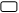 ADAYIN SINAV RANDEVUSU VERİLDİ Mİ?                         ADAY SINAV GİRİŞ BELGESİNİ ALDI MI? ABİDİNPAŞA MESLEKİ EĞİTİM MERKEZİ MÜDÜRLÜĞÜ’NE 	…………………………………………………… meslek dalında ustalık belgesine sahibim. 3308 sayılı Mesleki Eğitim Kanunu’nun 31. maddesine göre “USTA ÖĞRETİCİLİK BELGESİNİ ALMAK ÜZERE İŞ PEDAGOJİSİ” kursuna katılmak istiyorum.Kaydımın yapılması için gereğini arz ederim.…..... /….…/ 202….………………………..……     (Adı, Soyadı ve İmzası)Adres (Ev) : ……………………………………………..…………………………………………………………..…………………………………………………………..	EKİ: 1. Kayda Esas Belgenin Fotokopisi	          (Ustalık Belgesi, İş yeri Açma Belgesi, Ön Lisans, Lisans Diploması Aslı ve Fotokopisi)  	          2. Nüfus Cüzdanı Fotokopisi                       3. 1 adet biyometrik fotoğraf (Arka beyaz fon olacaktır)USTALIK /ÖN LİSAN/LİSANS BELGESİ SAHİBİNİNUSTALIK /ÖN LİSAN/LİSANS BELGESİ SAHİBİNİNUSTALIK /ÖN LİSAN/LİSANS BELGESİ SAHİBİNİNUSTALIK /ÖN LİSAN/LİSANS BELGESİ SAHİBİNİNUSTALIK /ÖN LİSAN/LİSANS BELGESİ SAHİBİNİN T.C KİMLİK NO ......................................................................................................... ......................................................................................................... ......................................................................................................... ......................................................................................................... ADI VE SOYADI …………………………………………………………………… …………………………………………………………………… …………………………………………………………………… …………………………………………………………………… DOĞUM TARİHİ (Gün /Ay / Yıl)   ………. /……… / ………………   ………. /……… / ………………   ………. /……… / ………………   ………. /……… / ……………… DOĞUM YERİ BABA ADI ……………………………………………………………………  ……………………………………………………………………  ……………………………………………………………………  ……………………………………………………………………  ANA ADI CEP TELEFONU NO …………………………………………………………………….. …………………………………………………………………….. …………………………………………………………………….. …………………………………………………………………….. EN SON MEZUN OLDUĞU OKUL TÜRÜİLKOKUL……………………………………………………………………..  ÖN LİSANS EN SON MEZUN OLDUĞU OKUL TÜRÜORTAOKUL LİSANS EN SON MEZUN OLDUĞU OKUL TÜRÜLİSE YÜKSEK LİSANS EN SON MEZUN OLDUĞU OKUL TÜRÜMESLEK LİSESİ DOKTORASON MEZUNİYETİNİZ TARİH………. /……… / ………………………. /……… / ………………………. /……… / ………………………. /……… / ……………… İŞ YERİ ADRESİ: İŞ YERİ ADRESİ: İŞ YERİ ADRESİ: İŞ YERİ ADRESİ: İŞ YERİ ADRESİ: İŞ YERİ TELEFONU: İŞ YERİ TELEFONU: İŞ YERİ TELEFONU: İŞ YERİ TELEFONU: İŞ YERİ TELEFONU: